C.V.Jamal.365574@2freemail.comName:		Jamal 
Marital Status:  Married
Location: 		Dubai – UAE

Visa owned tourism in the UAEStudies:Bachelor of Commerce (Accounting), Ain Shams University –2005Certiﬁcate of Accounting — International British Institute 2006.ICDL computer course.2007.Course in dealing with all accounting software 2008Course MS. Excel-Level 2 From Human Investment Corp. (Kuwait)CMA candidateHave 2 Years’ Experience dealing with several different program At KFH such as:	* ORACLE R11&R12 AP&FA     	* MOSICE  * ARCIVING 	* PHONEX * E-Business          * PAYMENT ORDER 
-----------------------------------------Experience: September 2014 to November 2016
Position:Senior Internal Auditor - Gulf Cable &Electrical Industries Co. - at Kuwait
Job Descriptions:1). Oversees the Auditing Of Current Financial Data & RelatedTechnical Documents of Various inthe Financial (Accounting,Costing, Inventory), Purchase, Admin, Sales, Stores Departments toEnsure Accuracy & Compliance with Company Guidelines & Law.2). Responsible Of Achieving Settled Policy & Procedureofthe Company.3). Ensure That All Documentation a Compliance with the Company’s  Regulation & Professional Standards.4). Analyses Insurance Needs & Sources Coverage for the Organization.5). Audits Edging of Accounts Receivable Function improves Efﬁciency.6). Assignments Include Oracle Information Systems Auditing.7). Review Applicable Accounting Reports & Accounts Payable Register to Ensure Accuracy.8). Review Monthly Financial Positions, Balance Sheets, Proﬁt & Loss Statement& Other Financial Reports.9). Supervising the Physical Count Inventory & Fixed Assets…etc.  -------------------------------------------April 2012 to April 2014
Position:Senior Accountant - Kuwait Finance House Bank - at KuwaitJob Descriptions:1). Passing Accounting Entries Billing & Entries ofPayments 2). Passing Accounting Entries for the Monthly Limitation3). Passing Accounting Entries for Depreciation of Fixed Assets 4). Preparation for Outstanding Accounts Payable & Receivable & Report Their 5). Preparation Reconciliations for Prepaid Expenses for Local Real Estate, Investment Sector &Infra-structure Projects & Make Separate Reports For Them 6). Preparing Correspondence Position Projects For All Departments & Outstanding Accounts & Send It to the Concerned Departments To Work For The Floors In Those Accounts Outstanding 7). Preparing Department & Branches Petty Cash & Follow-ups to Make Sure They Conform With theDifferent G.L8). Pass Restrictions Revenue for Subsidiaries & Al—Noor Magazine 9). Passing Private Entries Increase or Reduce the Capital Of The Commercial Sector 10). Send Copy of Any Invoices Related Trading Sector Weekly Basis, Whether the Opponent or Fixed Deposit 11). Pass Entries for Fair Values & Report Evaluating Investment 12). Pass Entries for Baitak Building - Real Estate 13). Preparations of Report on Fixed Assets     --------------------------------------------October 2010 to March 2012
Position:Auditor at - Co-ordination Center Certiﬁed Accountants - at KuwaitJob Descriptions:Audit of ﬁnancial statements and accounting guidance and access to the ﬁnal ﬁnancial statements in accordance with international accounting standards and preparation: Income statementStatement of Cash Flows Statement of changes in equitybalance sheet                     ----------------------------------------September 2008 to September 2010
Position:Accountant at - TRASS International Co. - at KuwaitJob Descriptions: Perform the daily work of all journal, payment and receipt vouchers, and report audit ﬁndings for the activities of company’s three (Real Estate — Transport & shipping - buying and selling cars), and preparation:1- Monthly report of the sales & revenue 2- Monthly report of the expenses 3- Monthly report on the expected cash ﬂows 4 -Monthly report of the banks Reconciliation 5 -Monthly report of the accounts receivables & other debit balances 6 -Monthly report of the accounts payables & other credit balances                        ----------------------------------------January 2006 to July 2008
Position:Auditor at - Tariq Hariri Office for Accounting – at EgyptJob Descriptions:Audit of ﬁnancial statements and accounting guidance and access to the ﬁnal ﬁnancial statements in accordance with international accounting standards, and preparation: Income statementStatement of Cash Flows Statement of changes in equitybalance sheet                          ----------------------------------------Personal skills:Very good communication skillsResponsible, reliable and conﬁdentHardworking, intelligent and fast learning personAbility to work under Pressure. Enjoy the team work environmentI have the ability to creative work in all circumstances Always looking for continues learning and improvement                          ----------------------------------------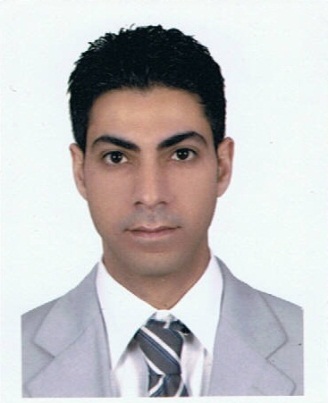 